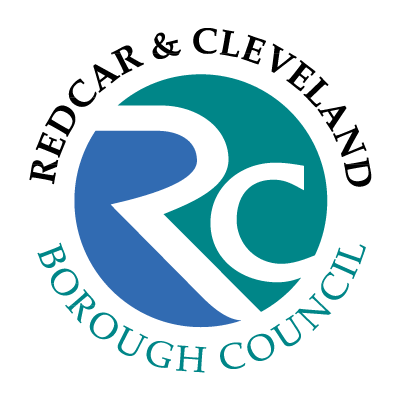 Wraparound childcare grant funding – Expression of Interest 2024The national wraparound childcare programme is part of the childcare reforms announced at the 2023 Spring Budget. The government’s ambition is that by 2026, all parents and carers of primary school-aged children who need it will be able to access term time childcare in their local area from 8am-6pm, so that parents can access employment and improve labour market participation.This Expression of Interest (EOI) has been developed by Redcar and Cleveland Borough Council (RCBC) to inform our wraparound childcare delivery plan and ensure that we are able to best utilise grant funding to deliver an increase in places where they are most needed, whilst delivering value for money.This EOI will be reviewed against supply and demand data gathered by RCBC to identify viable projects for which a formal application will then be requested. Any information supplied as part of this EOI will be taken forward as part of the formal application, however further detail will be requested.This grant is available to all schools, trusts and childcare providers offering wraparound childcare for primary school aged children within the local authority area. Childcare providers, including childminders, should only submit an expression of interest if this is endorsed the school(s) that the provision intends to serve.Please note for the purposes of this expression of interest, all of the following criteria must be met for a proposal to be viewed as viable:Provision is available Monday – Friday during term-time.Before school care will start no later than 8am and after school care will finish no earlier than 6pm (unless there is express evidence to suggest that finishing before 6pm is meeting the needs of families).Providers should be Ofsted registered or registered with Ofsted registered childminder agency (or intend to register and acknowledge that no funds will be released until evidence of successful registration is supplied).Providers should be registered to accept payments through Tax-Free Childcare (or intend to do so and will provide evidence when registered).Parents are not required to collect children and drop them off at another location to access the wraparound provision.The application should not cause market disruption i.e. putting a provision in direct competition with another where there is no evidence that current supply is not meeting demand or seeking to replace an existing wraparound offer where the current provision is meeting demand and the needs of children and families. There are two types of funding available, revenue and capital funds. Providers can complete the EOI for one or both types of grant funding.Any questions about this process should be directed to wraparound@redcar-cleveland.gov.uk Those submitting an EOI for a revenue grant are encouraged to read the Wraparound children guidance for schools and trusts in England. Those submitting an EOI for a capital grant are encouraged to read the childcare expansion capital grant allocations guidance.The deadline for EOI submission is 12pm (noon), Wednesday 5th June 2024. Late submissions will not be considered.Please note, there is no guarantee that the costs outlined in this EOI will be fully covered by the funding available, the purpose of this EOI is to help RCBC decide how best to distribute the funds to the sector.Declaration: (To be considered please sign the EOI)I am over 18 years old.I confirm that the proposals meet the outlined criteria.I confirm the information in the EOI is true and accurate at the time of completion.I understand that this is an EOI to identify viable projects and that if my project is identified as viable, I will be required to submit further detail as part of a formal application, including details of financial forecasts exceeding the period that grant funding is available i.e. 3 years.I understand that the submission of this EOI is to inform RCBC decisions about how best to distribute funds to the sector and it is not a guarantee that the full costs outlined will be covered by the funding should I be invited to submit a formal application.I understand that any funding agreed is only available for the period from September 2024 to March 2026, after which point it will cease. As a result, before being awarded any grant funds I will need to provide evidence as to how the provision will become self-sustaining after this time period through financial forecasts.Signed:								Date:Print name: 								Position: Return completed form to: wraparound@redcar-cleveland.gov.ukData Protection Statement - We respect your rights and are committed to ensure that we protect your details and the information about your dealings with us. In accordance with the Data Protection Act 2018 and the General Data Protection Regulation (GDPR), we will use your information for the purpose of processing your application for the Early Years Revenue Grant. We may share your information (but only the minimum amount of information necessary and only where it is lawful to do so) with Redcar and Cleveland Borough Council and other agencies (including schools, other councils, central government departments, law enforcement agencies, statutory and judicial bodies, contractors that process data on our behalf and medical advisors). We may also use and disclose information that does not identify individuals for research and strategic development purposes. You can find out more about how we manage your data on our website. Privacy notices | Redcar and Cleveland (redcar-cleveland.gov.uk)Name of Setting:Setting Address:Post code:Type of setting: Ofsted URN: Name of contact:Job title:Contact number & email address:Current Ofsted rating and date of inspection:Previous Ofsted rating and date of inspection:  SCHOOLS ONLYDo you have approval from the governing body to proceed?    Yes            NoIf you intend to use an independent childcare provider, has this provider been chosen? Yes            NoWill the provision be run: By the school/governing body By a Private/ Voluntary/ Independent (PVI) provider on the school site By a PVI provider not on the school site By a network of local childminders Other (please specify)CHILDCARE PROVIDERS ONLYDo you have the endorsement of the school(s) that you intend to serve the submit this expression of interest? Yes            NoWhich school(s) do you intend for this provision to serve?Will the provision be run: On a school site Not on a school siteWhere the provision will not be delivered on a school site, please provide the address:The Wraparound Childcare programme delivery grant is intended to provide a contribution towards revenue costs to increase the availability of wraparound childcare for primary school aged children in Redcar and Cleveland. This might include a contribution towards:Running costs whilst building demandStaffing, including recruitment costsStaff training, including specialist training for staff to ensure they feel equipped to support children with additional needsEssential resources to expand or create new placesApplications must fall into at least one of the categories below, and will be scored against a number of criteria, please check ‘guidance notes’ for further explanation. Please tick which is applicable to your application.To support the creation of new wraparound childcare placesTo support the expansion of childcare places as part of a provision that already existsTo extend the current childcare offer, if this does not offer provision from 8am until 6pmPlease complete the tables below with your current offer, number of places, and planned expansion.Please explain how you have determined that there is demand for creating a new provision, increasing the number of places in an existing provision or an extension to the hours of operation of an existing provision:E.g. market research, consultation, waiting listsHave you completed any financial forecasting for your plans?  Yes         NoAfter initial grant funding support, do you feel that this provision could be self-sustaining through parent fees?  Yes        NoProject costsRevenue costsPlease provide us with some detail as to your estimated costs to deliver an increase in places or extend operational hours for the first year of operation. This should be your delivery costs and should not include any capital expenditure (please note financial forecasting will be requested as part of a formal application).Capital costsThere are limited funds available to support with capital expenditure related to increasing the availability of wraparound provision across Redcar and Cleveland. Examples of appropriate work may include:Works to improve security and accessWorks to improve facilities for children with disabilitiesProvision of storageProviding additional or reconfiguring existing toiletsProviding or upgrading a kitchen/food prep and storage areaOutdoor shelters or storagePurchase of a transport solution for rural areas or clustersThe purchase of assets, individual or combined, over the value of £500 that will depreciate over time and have a shelf-life of over 1 year.Due to the limited capital money available, large-scale projects will not be possible to fund using this grant. However, RCBC will review each project on a case-by-case basis. Providers may choose to request a contribution towards a larger scale project if they have the funds to deliver the outstanding balance.Please provide details of any proposed capital works. Please note that at the formal application stage, requests of quotes will be requested, for any work exceeding £3000, a total of three quotes will be required, alongside details of a financial forecasts.Is your expansion project dependent on accessing capital grant funding?  Yes      No